Székhely: 9141 Ikrény, Lesvár major
Levélcím: 9020 Győr PFÜ, Pf: 3954
megrendeles@rwa.hu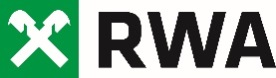 	Területi képviselő:INPUT MEGRENDELŐ	Megrendeljük a RWA Magyarország Kft-től az alábbi termékeket:  *amennyiben az nem a vevő **amennyiben a vevő házhoz szállítást kérFizetésre vonatkozó rendelkezés: □ Utalás 14 napra		□ Előreutalás		□ Halasztott, havi 0,75% kamat         Megrendelésünket 2022. ………………….. hónapban érvényes RWA Magyarország Kft. által közölt árakra adjuk. A megrendelő: házhozszállítást kér (CPT ) - önállóan szállít (FCA) (Szállítási feltételek az INCOTERMS 2010 szokványai szerint)A megrendelt árut  2022/2023 év …………… hónap ………... napján magunk kívánjuk átvenni az RWA ……………………………….-i telephelyéről. Telephelyünkről történő elszállítás csak előzetesen megküldött diszpozíciónkkal lehetséges!Kelt: ……………………………..., 2022………..hó ………nap 	…….………………………………..		       …………………………            üzletkötő az RWA részéről			cégszerű aláírás Fontos információk: 1.	Adószám megadása nélkül a megrendelés nem érvényes 2.	Megrendelés módosítását vagy lemondását kérjük írásban a fenti e-mail címen vagy az illetékes területi képviselőjénél telefonon jelezni szíveskedjen. Ellenkező esetben a megrendelt áru, szállításra és kiszámlázásra kerül! 3.	Felhívjuk figyelmét, hogy amennyiben az EUR raklapokat nem szállítja vissza valamelyik telephelyünkre, úgy azok fix 6000.-+ ÁFA áron kiszámlázásra kerülnek! 4.	Amennyiben a megrendelés aláírásától vagy a megrendelés e-mailben történő elküldésétől, 12 órán belül nem él kifogással, úgy a megrendelését elfogadottnak tekintjük.RWA Magyarország Kft. • H-9141 Ikrény, Lesvár major • Tel. (+36) 21 / 211-0400• Fax (+36) 21 / 211-0401 • Bíróság: Győri Városi Bíróság • Székhely: Ikrény • Cégjegyzékszám: 08-09-026590• Adószám: 12195196-2-08• Bank: Raiffeisen Bank Zrt. • HUF IBAN: HU82 12023008-00165120-00100000 •  SWIFT: UBRTHUHB • Bank: Raiffeisen Bank International AG • EUR IBAN: AT51 3100000154170048  SWIFT: RZBAATWW  Vevő neve (számlán szereplő név): Adószáma:  Címe:  Címe:  Az átvételért felelős személy*:  Telefon:  Pontos szállítási cím**: Pontos szállítási cím**:Megrendelt termék neveKiszerelés

(zsák, BB, öml., kanna, csom.)Mennyiség 

(to, kg, l, zsák, db, csom.)Nettó egységár Ft
(ÁFA nélkül)Igényelt szállítási határidő/ intervallumFizetési határidőAz ÁSZF kiemelten fontos, vevőt érintő pontjai:1,2; 1.7; 1.9; 1.11; 1.13; 2.5; 2.7; 2.8; 3; 5; 6.1; 6.6; 6.10; 7.5; 7.6; 7.7; 7.9; 9.2;10; 11.1; 12.3   A RWA Általános Szerződési Feltételeit megismertem, elfogadom és azt magamra nézve kötelezőnek tartom. A jelen okirat aláírásával elismerem, hogy ezen ÁSZF feltételeit az aláírást megelőzően megismertem, és annak megtárgyalására a RWA részéről megfelelő lehetőséget kaptam. Elérhetőség: www.rwa.hu Termékek/Dokumentumok/ÁSZF menüpont alatt. Információs vonal: info@rwa.huA RWA Általános Szerződési Feltételeit megismertem, elfogadom és azt magamra nézve kötelezőnek tartom. A jelen okirat aláírásával elismerem, hogy ezen ÁSZF feltételeit az aláírást megelőzően megismertem, és annak megtárgyalására a RWA részéről megfelelő lehetőséget kaptam. Elérhetőség: www.rwa.hu Termékek/Dokumentumok/ÁSZF menüpont alatt. Információs vonal: info@rwa.hu